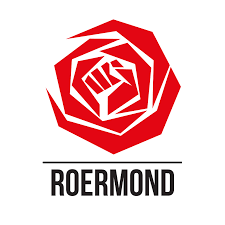 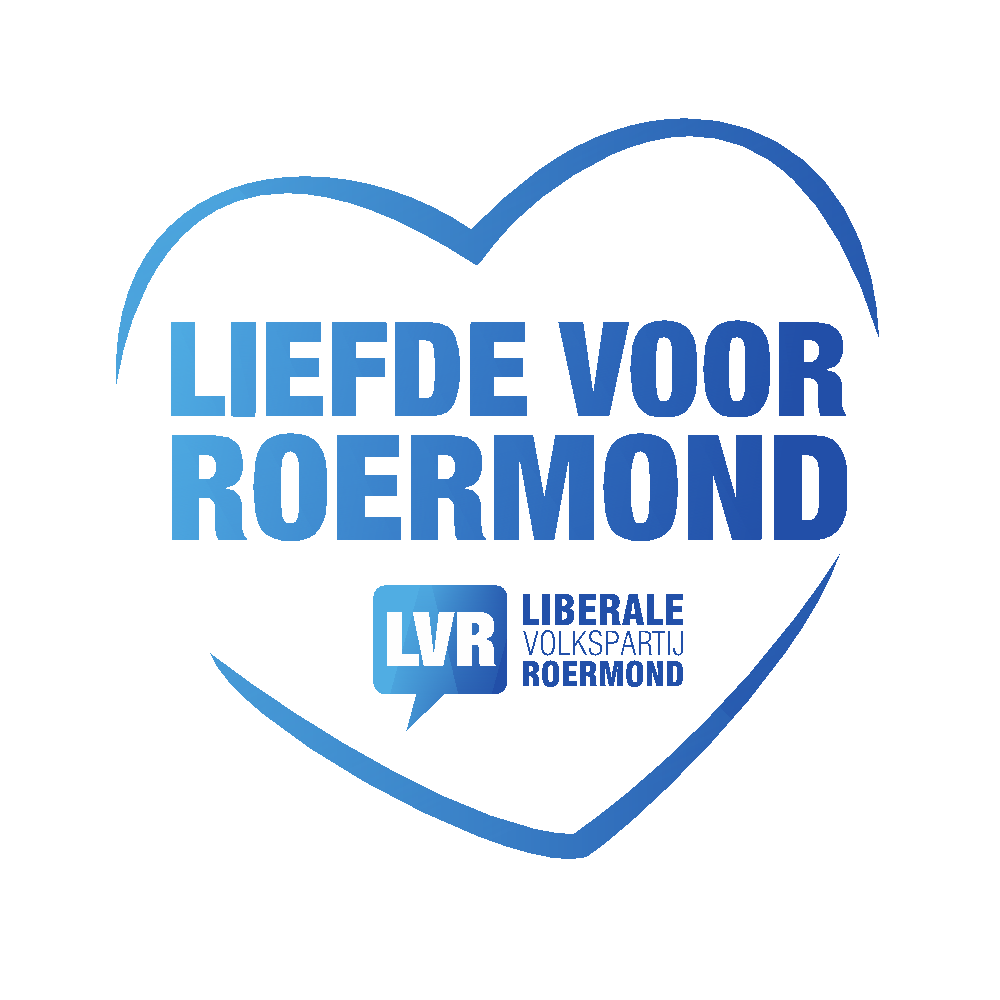 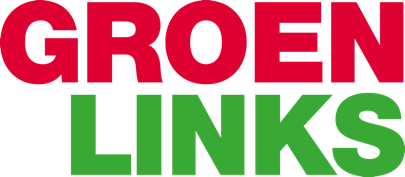 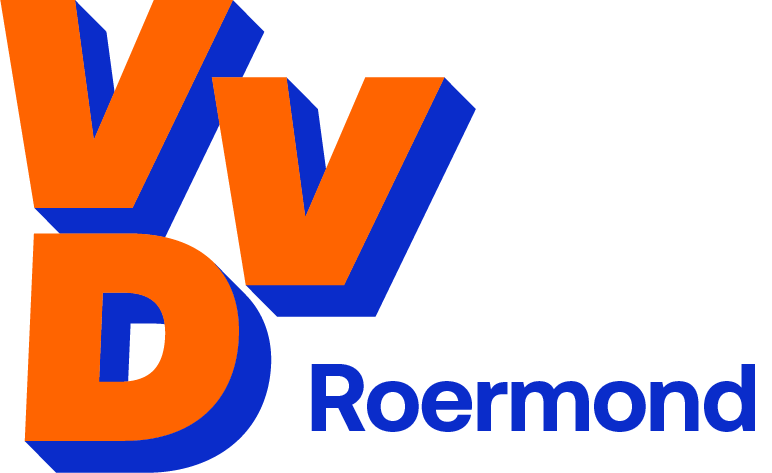 Betreft: stop op startersleningen 
									Roermond, 13 september 2022 Geacht college,De afgelopen dagen bereikten ons diverse berichten van bezorgde Roermondse koopstarters met de mededeling dat zij niet meer in aanmerking dreigen te komen voor een Starterslening. Navraag bij een aantal hypotheekadviseurs leert dat het toekenningsbudget voor 2022 reeds op is, zowel bij de gemeente alsook bij de provincie. Wat ons betreft, laat dit zien dat er in deze tijden een enorme behoefte naar aanvullende financiering bestaat onder starters. Het succes van de regeling is wrang genoeg de oorzaak dat er Roermondse starters die in aanmerking zouden komen voor een dergelijke lening horen dat de zoektocht naar een eigen huis nu onvoorzien stopt. In dit verband zouden wij u ook willen vragen hoeveel startersleningen er dit jaar zijn verstrekt in Roermond. De enige echte duurzame oplossing is natuurlijk het bouwen van en transformeren naar betaalbare woonruimte. We moeten bouwen, bouwen, bouwen - hetgeen uw college gelukkig ook bevestigde in de meeste recente commissievergadering Ruimte. Daar zijn wij blij mee, maar dit laat onverlet de acute noodzaak, om op de kortst mogelijke termijn met het provinciebestuur in gesprek te gaan over het voortijdig ophogen van het toekenningsbudget voor Startersleningen. Wij willen uw college hier met klem toe oproepen, met daarbij tevens de vraag of het mogelijk is om het lokale budget eveneens te verhogen voor de resterende maanden van het jaar 2022. De kans om zich hier te vestigen, moeten wij onze Roermondse koopstarters immers niet willen ontzeggen. Wij rekenen op uw inzet en danken u bij voorbaat alvast voor uw reactie. Hoogachtend,Aijiththan Loganathan (LVR)
Jonathan Felix (VVD)
Lynn Rulkens (PvdA) 
Anouk Dolmans (Groenlinks) 